*Enrico Drioli è Professore Emerito presso la Facoltà di Ingegneria dell'Università della Calabria e Presidente onorario della European Membrane Society (1999); Fondatore dell' Istituto per la Tecnologia delle Membrane (ITM-CNR), Italia. Dal 2018 Distinguished Visiting Professor alla Nanjing Tech University, College of Chemical Engineering. Dal 2018 Guest Professor presso la School of Marine Science and Technology dell'Istituto di Tecnologia di Harbin, Weihai, Cina. Dal 2012 Distinguish ed Adjunct Professor presso CEDT King Abdulaziz University, Jeddah, Arabia Saudita; dal 2010 WCU Distinguish Visiting Professor presso l'Università di Hanyang, Seoul, Corea. Attualmente Presidente della sezione "Membrane Engineering" dell'EFCE e coordinatore della Scuola di Dottorato EU-EUDIME sull'Ingegneria delle Membrane. Ha ricevuto vari premi e onorificenze, ex. "Premio Richard MalingBarrer" dell'EMS. Autore di oltre 900 articoli scientifici, che coprono negli anni vari argomenti dallaScienza delle Membrane alla  Desalinizzazione, dai Reattori a Membrana all'Applicazione Biomedica dei Sistemi a Membrana. 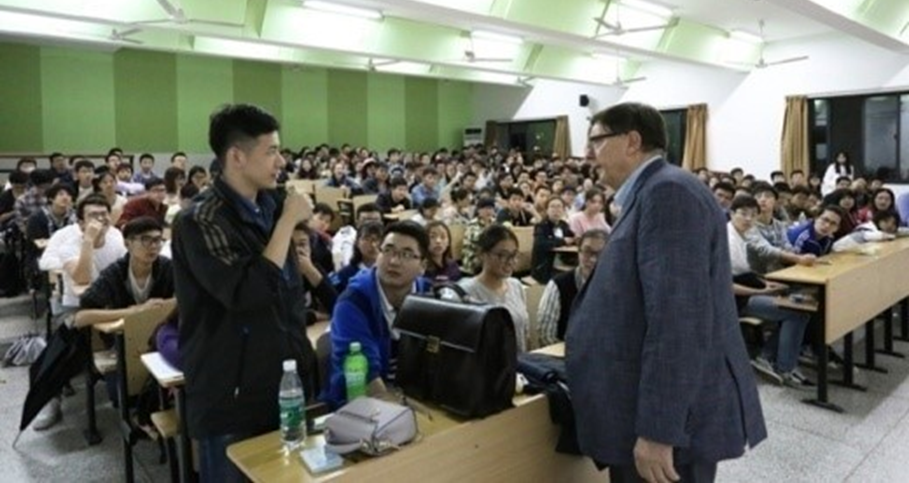 